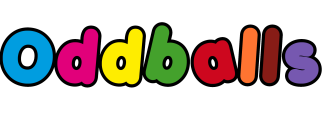 accommodateaccompanyaccordingachieveaggressiveamateurancientapparentappreciateattachedavailableaverageawkwardbargainbruisecategorycemeterycommitteecommunicatecommunitycompetitionconscienceconsciouscontroversyconveniencecorrespondcriticisecuriositydefinitedesperatedetermineddevelopdictionarydisastrousembarrassenvironment